SECRETARÍA DE DESARROLLO ECONÓMICOFORMATO PARA LA SISTEMATIZACIÓN DEL ESPACIO DE DIÁLOGO CIUDADANO EN EL MARCO DE RENDICION DE CUENTAS PLATAFORMA LOS LUCEROS (CIUDAD BOLIVAR)Fecha: 09 DE MARZO DE 2018Lugar: Plataforma Los Luceros (Ciudad Bolívar) Hora: 8:00 a.m.  a 11 a.m.Sector:   Desarrollo EconómicoResponsable de la relatoría: Grupo PoblacionalNúmero de asistentes: 103 (Se anexa lista de asistencia)Agenda de la jornada:Metodología utilizada para el desarrollo del espacio de diálogo:Enuncie los principales temas o asuntos presentados por la entidad en el espacio de diálogo.Enuncie las principales inquietudes, observaciones o propuestas señaladas por los ciudadanos durante el espacio de diálogo: Enuncie las respuestas dadas por la Secretaria Distrital de Desarrollo Económico a las inquietudes, observaciones o propuestas ciudadanas durante el espacio de diálogoEnuncie los compromisos asumidos por la Entidad con los ciudadanos durante el espacio de diálogo.Enuncie los temas recurrentes, priorizados con los ciudadanos, que deberían ser tratados por el Alcalde Mayor en su Audiencia Pública de Rendición de Cuentas:Enuncie los resultados de la Encuesta de evaluación del espacio de diálogo ciudadano:Registro fotográfico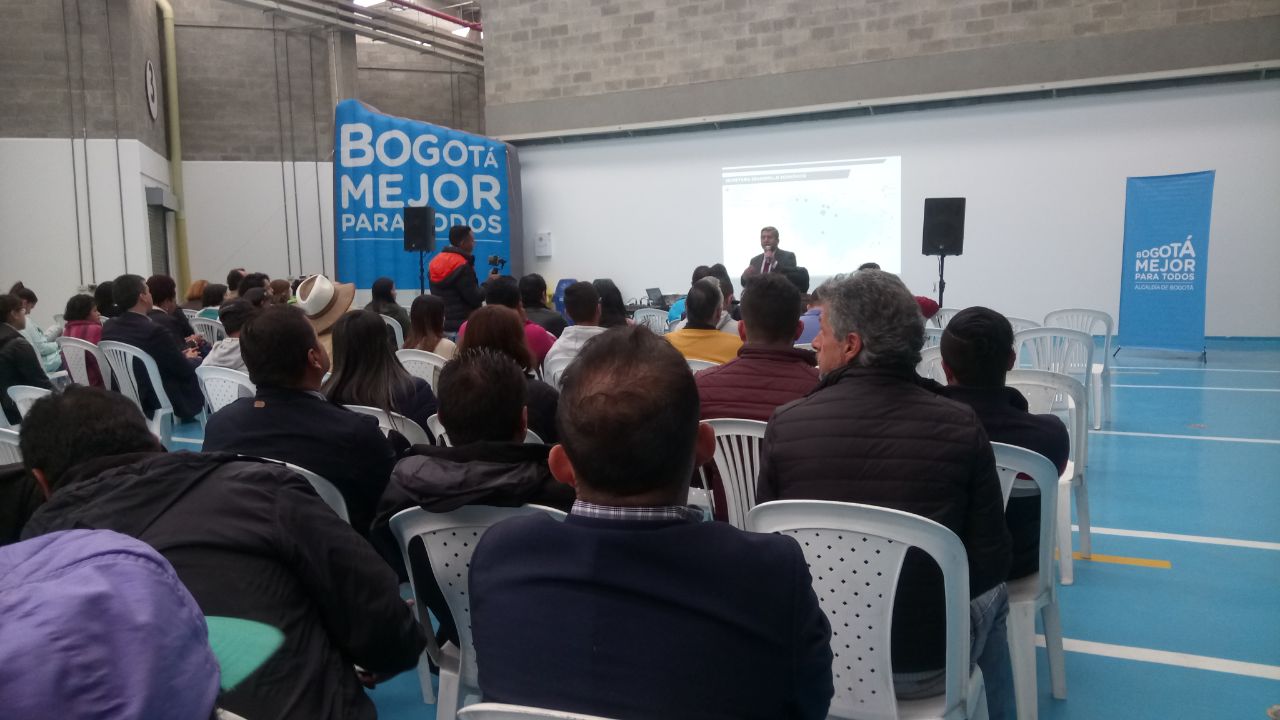 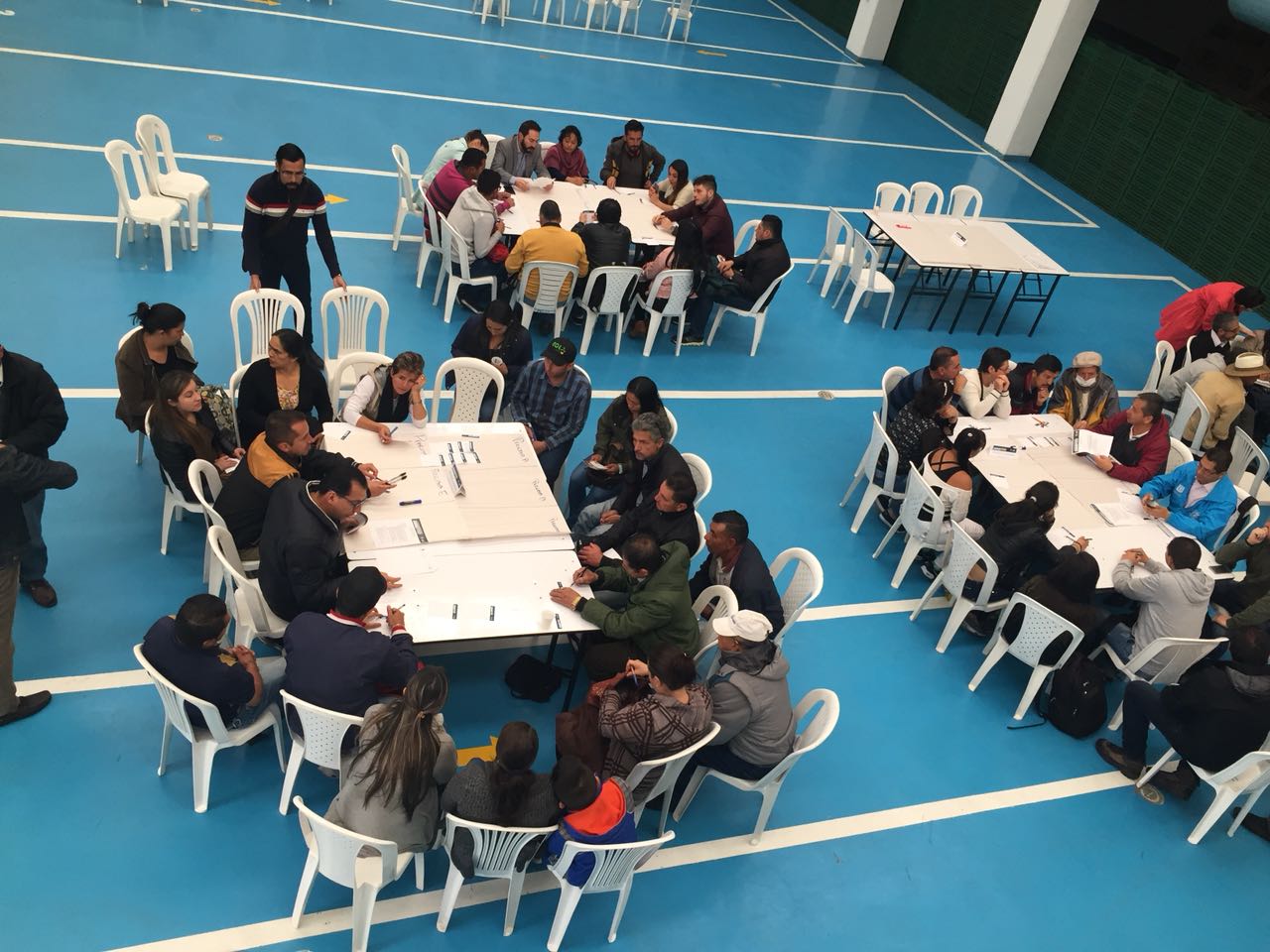 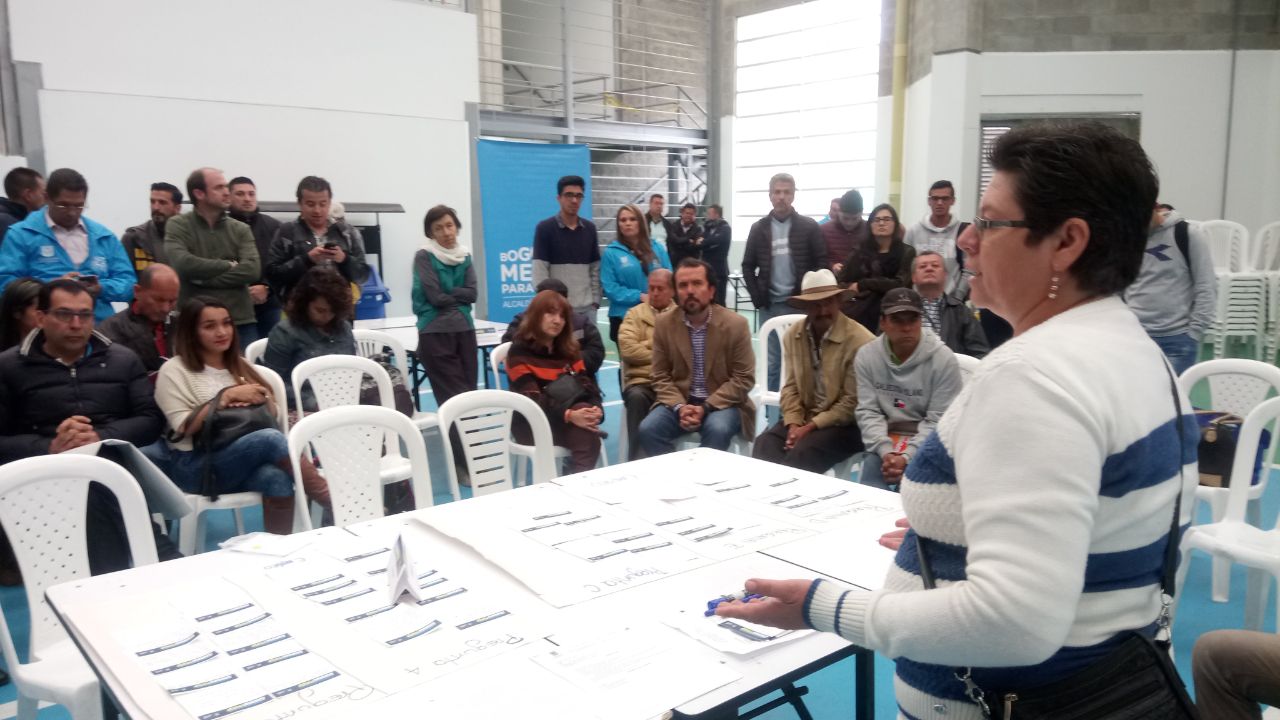 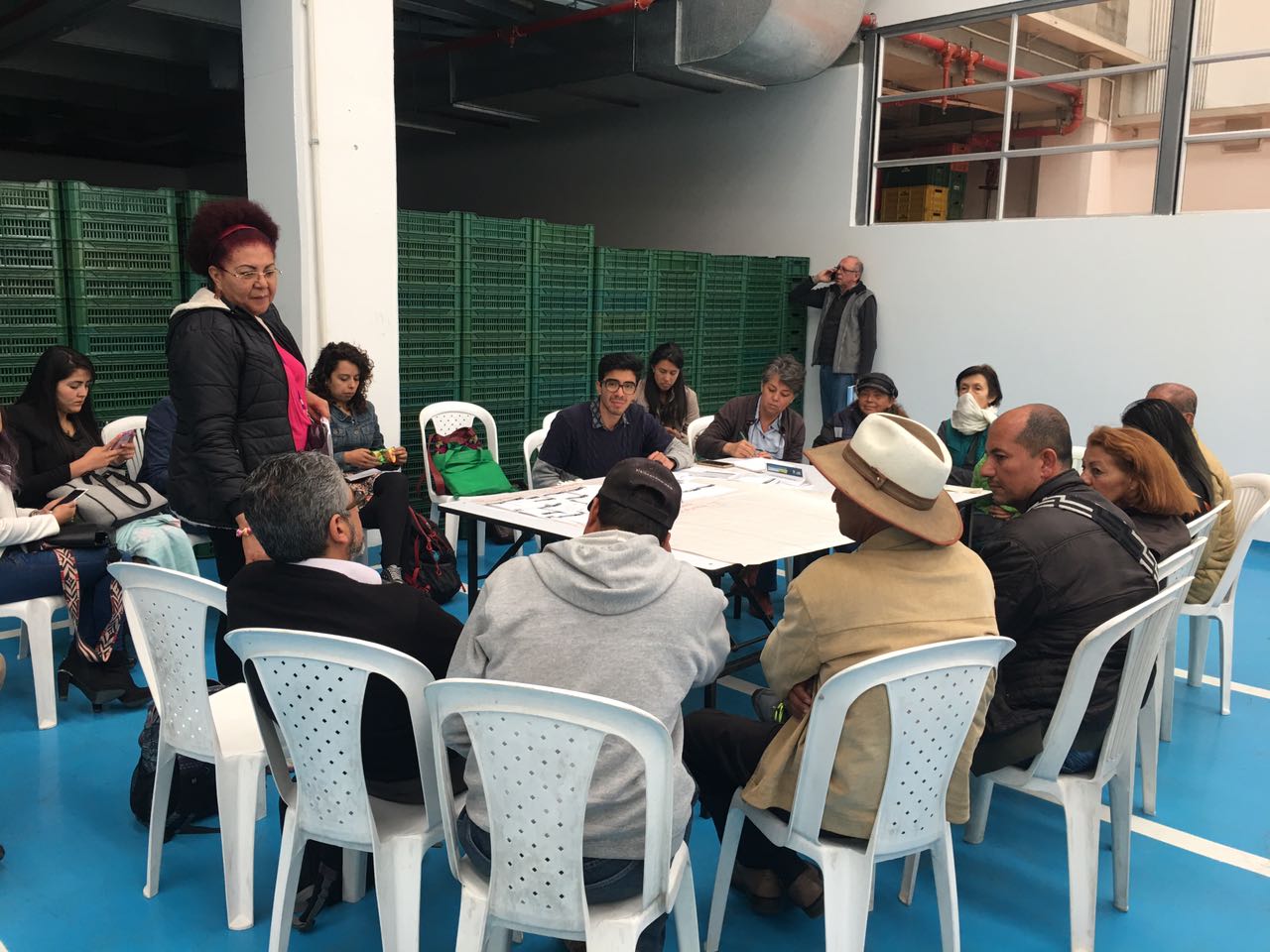 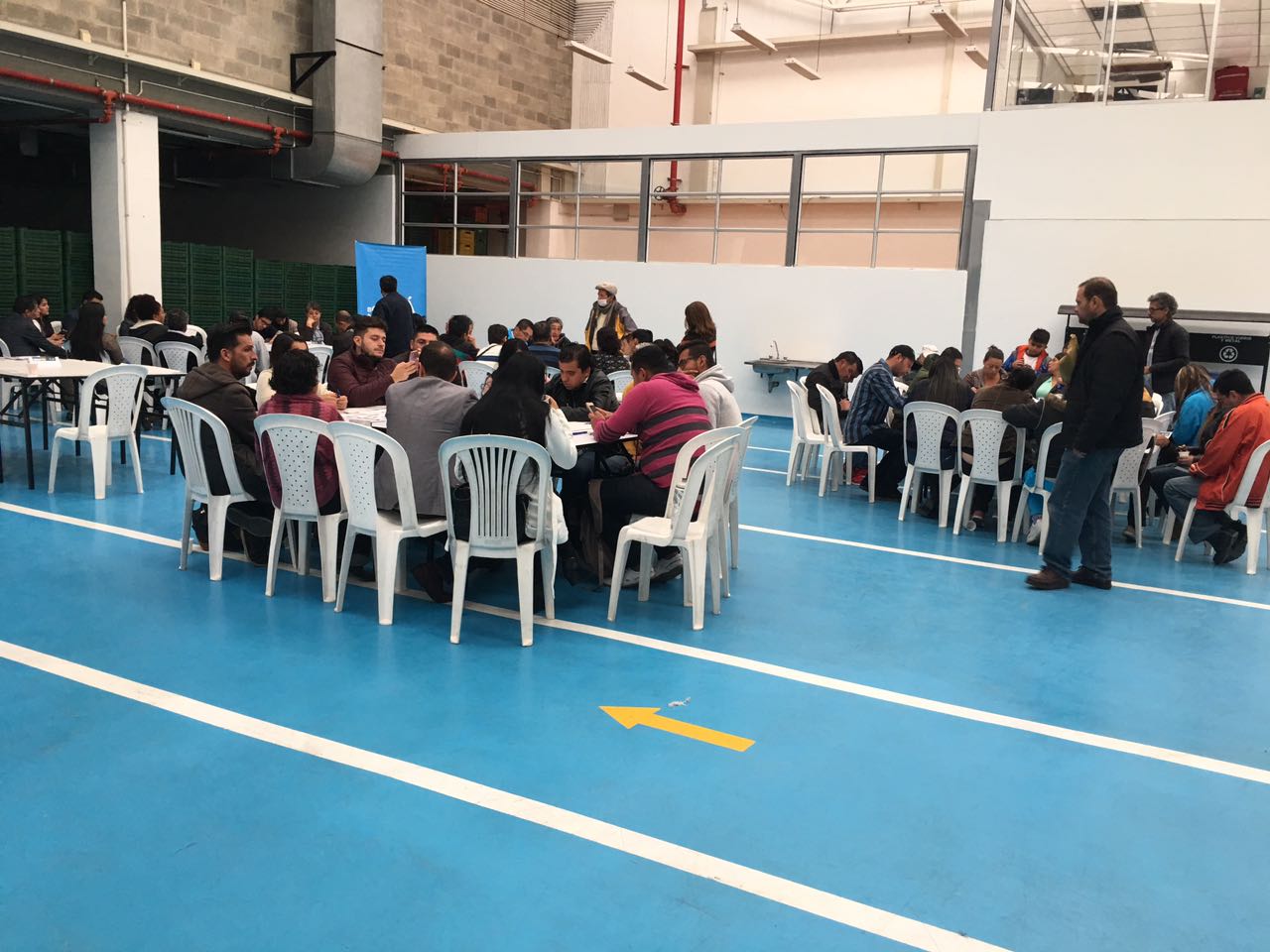 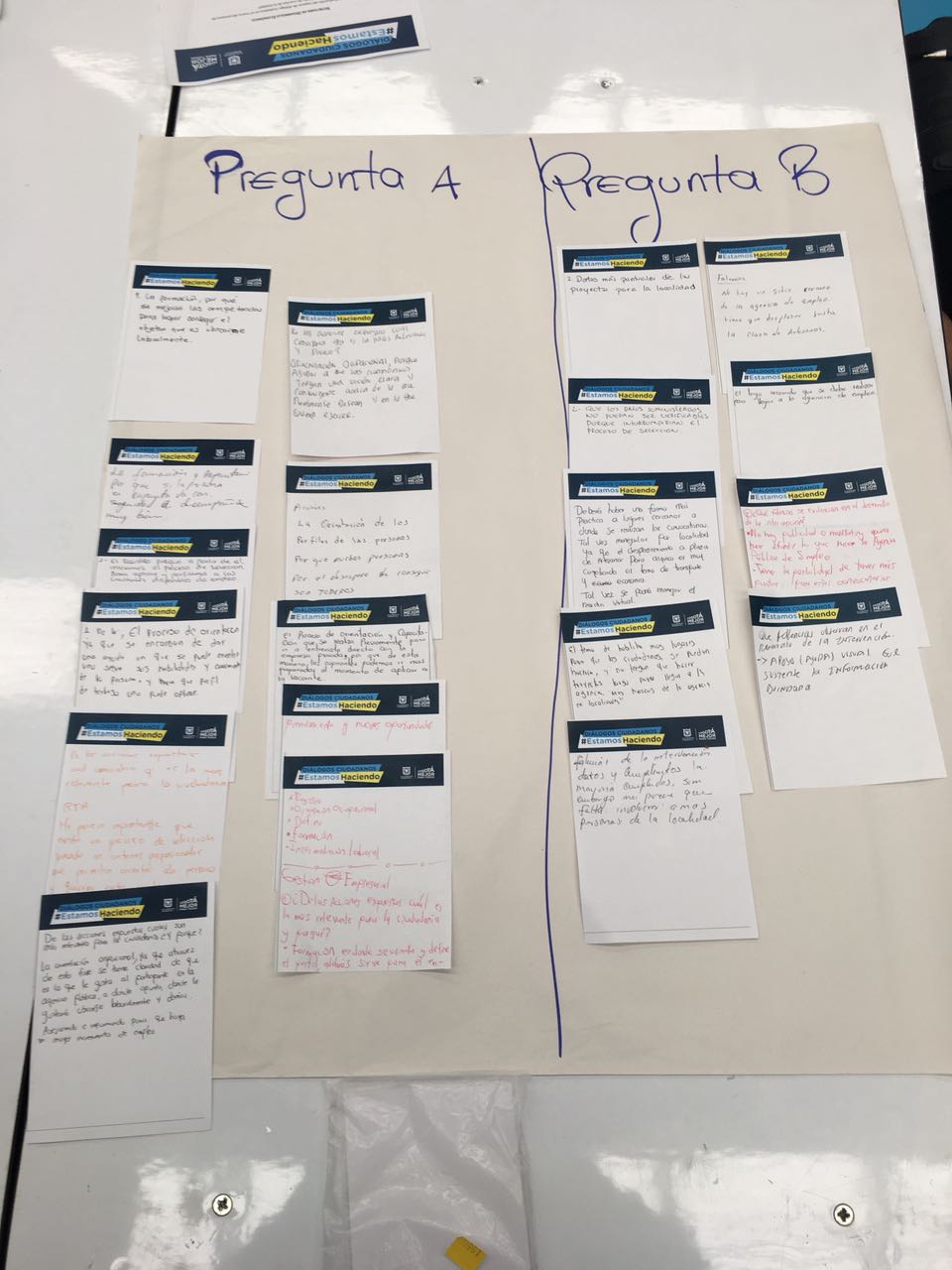 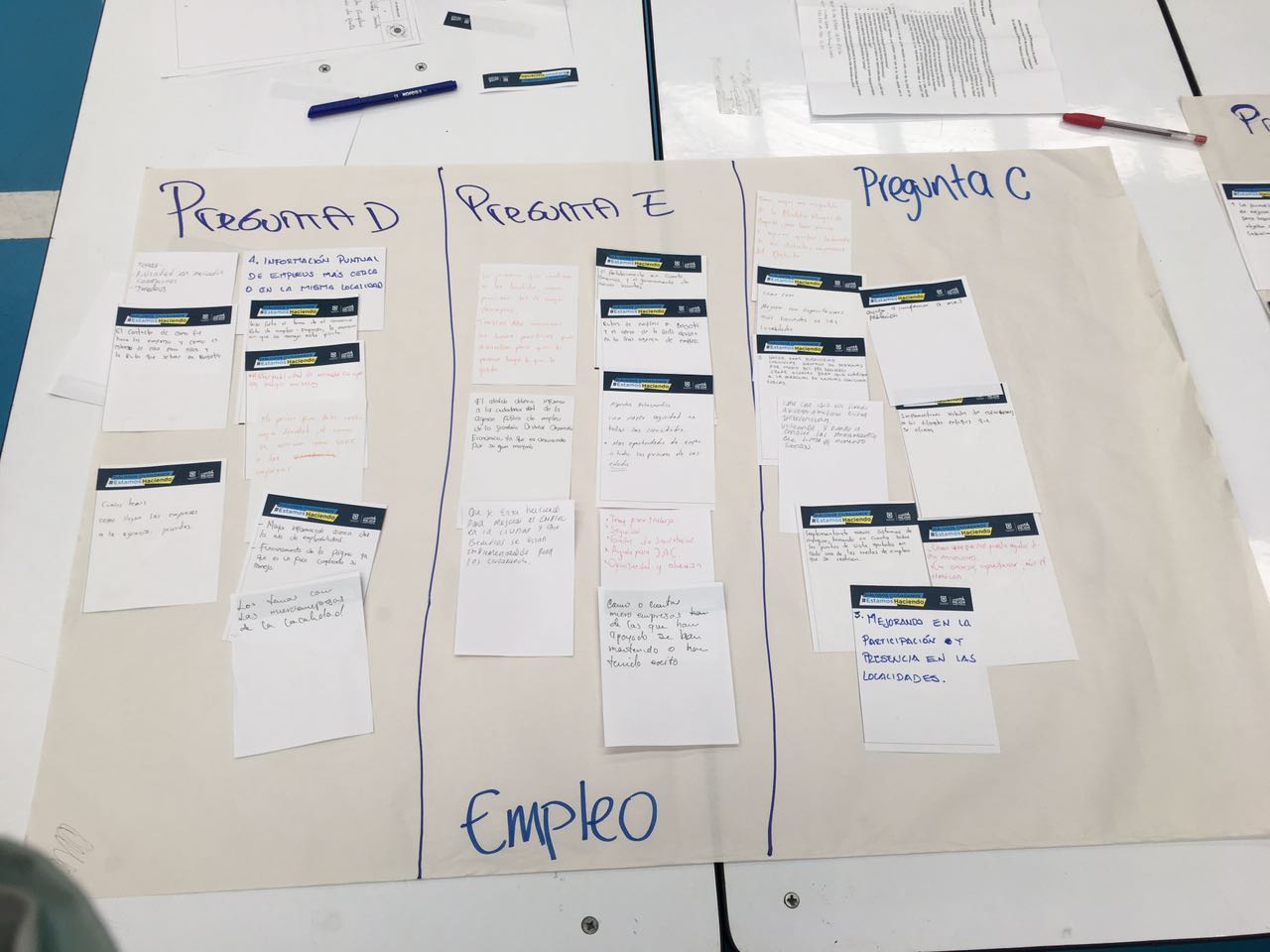 Presentación a cargo del Jefe de la Oficina Asesora de Planeación Dr. Pedro Portilla.Presentación metodológica de la actividadOrganización del grupo por mesas temáticas (Abastecimiento y ruralidad; y empleo)Desarrollo de la actividad por mesaExposición de resultados, logros, presupuesto y metasEntrega de preguntas orientadoras y dialogo con los participantesPresentación de resultados de las mesas: comentarios, solicitudes, recomendaciones y conclusiones por parte de dos representantes por mesa de trabajoCierre por parte de la Oficina Asesora de Planeación.Secretaría De Desarrollo EconómicoInstructivo Para Las Actividades Y Dinámicas De Las Mesas de Trabajo “Diálogo Ciudadano”Desarrollo de la Metodología:Equipos de trabajo:Por cada mesa de trabajo habrá una persona del grupo de poblaciones y una persona de la subdirección o Dirección Misional del tema que se está desarrollando (una puede ser relatora y la otra moderadora).La metodología de la reunión se desarrollará a partir de mesas de trabajo, en donde el Moderador realizará preguntas orientadoras. Las respuestas a dichas preguntas se consignarán en fichas bibliográficas. Estas son unas orientaciones básicas para conseguir un buen resultado en las Mesas:Las personas deberán organizarse en un máximo de 10 personas por mesas.Cada mesa dispondrá de fichas bibliográficas suficientes para que cada persona pueda dar respuesta a cada una de las preguntas orientadoras en una ficha.Se debe disponer de una cartelera en cada una de las mesas para que las fichas se peguen de manera verticalCada grupo de fichas se entregará a medida que se va realizando cada pregunta.El Moderador de la mesa es el encargado de hacer las preguntas en cada grupo.Las preguntas se realizarán a medida que todas las personas terminen de responder. Las personas deberán responder en las fichas bibliográficas en una frase corta.Cada persona ubica las respuestas en la columna correspondiente a cada pregunta, formando una línea horizontal con sus respuestas a medida que el ejercicio vaya progresando.Las preguntas orientadoras, a las que se dará respuesta en cada una de las fichas, son las siguientes:De las acciones expuestas ¿cuál considera usted que es la más relevante para la ciudadanía y por qué?Qué falencias observan en el desarrollo de las intervenciones?Cómo cree que nos puede ayudar para mejorar dichas intervenciones?¿Cuáles temas considera usted que no se trataron de manera adecuada o que faltó mayor información sobre el accionar del sector?¿Cuáles son los aspectos relacionados con el tema que en su opinión deberían ser tratados por el Alcalde Mayor en la Audiencia de Rendición de Cuentas?Con la intención de realizar una priorización para presentar al Secretario/Alcalde Mayor, se realizará una elección de los temas que la ciudadanía identifica como los más relevantes en el sector. Para iniciar el proceso el moderador debe agrupar los temas similares para facilitar el ejercicio de elección. Para hacer la priorización el moderador dará la siguiente instrucción: Se escogen dos o tres temas que se consideren como las más importantes – relacionados con el sector- a ser desarrolladas por el Secretario/Alcalde Mayor en la Audiencia Pública de Rendición de Cuentas.Las priorizaciones se realizarán sobre la última columna. Cada persona tendrá tres votos y no podrá ubicar más de dos votos en una sola opción. Para votar se podrán usar marcadores, autoadhesivos, clips, balotas, urnas o cualquier otro elemento que permita indicar la votación. Con la priorización realizada las personas encargadas de la relatoría pueden proceder a completar la información en las Matrices propuestas por parte de la Veeduría. Las reglas para participar en las mesas es la siguiente:Tiempo para responder la pregunta individual y escribirla en la ficha es de 3 minutos.En cada mesa se respetará el uso de la palabra y se solicitará levantando la mano.El tiempo máximo, en la mesa de trabajo, para hacer uso de la palabra es de dos minutos.No se podrá interrumpir a quien esté haciendo uso de la palabraLas funciones del moderador y el relatos son las siguientes:Moderador: Debe conocer la estructura general de la reunión y la metodología. Tiene por función dar el uso de la palabra, garantizar que se respete la agenda y plantear las preguntas orientadoras del ejercicio, así como agrupar y sintetizar las ideas y propuestas. Complementario a lo anterior, deberá controlar y comunicar los diferentes tiempos de las fases. Relator: Encargado de sistematizar y consolidar los productos que se presenten en cada mesa. Deberá hacer una relatoría. Ruta exportadora para productos agrícolas.Nuevas formas de producir alimentos.Falta de continuidad tanto de funcionarios y políticas hacia el sector.Incentivos a los productos orgánicos.Capacitación en emprendimiento e innovación.Abastecimiento y RuralidadDe las acciones expuestas ¿cuál considera usted que es la más relevante para la ciudadanía y por qué?La acción más relevante la soberanía alimentaria y abrir nuevas oportunidades de transporte para traer los alimentos de nuestras zonas rurales.Escuelas de campo que permitan el aprendizaje a través de la práctica.Asistencia técnica y social para la innovación rural.Capacitaciones para fortalecer los negocios.Tema muy importante emprendimiento e innovación buscar nuevas alternativas para llegar al cliente.La oportunidad de mercados y la publicidad en redes sociales.Qué falencias observan en el desarrollo de las intervenciones?Capacitaciones que sean dadas en fines de semana que coordinen con los productores ya que muchos no viven en Bogotá.Falta más información en cuanto al manejo de la plataforma.Capacitación de tenderos y formas para acceder a créditos.Continuidad en los procesos, el cambio continuo de personal afecta las dinámicas de los proyectos.Planeación en los proyectos tener más control en los cronogramas de trabajo.Cómo cree que nos puede ayudar para mejorar dichas intervenciones?En general las respuestas estuvieron más orientadas a la mejora de las intervenciones desde la administración que desde lo que cada individuo podría aportarContinuidad institucional.Proyectos productivos que mejoren calidad de vida y economía.Empoderando a los campesinos con el tema de los ecosistemas combinando la recuperación ambiental con la producción y productividad.Fomentar el voz a voz con los comerciantes que desconocen los programas de la SDDE..Integrar a la Confederación Colombiana de Consumidores a los mercados campesinos.¿Cuáles temas considera usted que no se trataron de manera adecuada o que faltó mayor información sobre el accionar del sector?Cuando va a comenzar la plataforma logística especialmente en el tema de provvedores de frutas y verduras.Mayor profundidad en los programas, es decir quiénes y cómo pueden acceder las personas a dichos programas.Conocer más de tecnología para saber cómo impulsar mi negocio a través de internet.Hacer más énfasis en lo financiero y que respaldo nos puede brindar la SDDE.Protección de las áreas rurales de Bogotá como fuentes de producción de alimentos y agua para sustento de sus habitantes.Uso de energías limpias en las áreas rurales para producir iluminación.Seguridad en las zonas rurales hay inseguridad y robos de animales.Articulación entre productores y consumidores como turismo agroecológico donde se invita al consumidor y/o tendero a conocer los cultivos o zonas de producción.Ayudar a transportar los alimentos de las zonas rurales a los mercados por medio de asociaciones o cooperativas.¿Cuáles son los aspectos relacionados con el tema que en su opinión deberían ser tratados por el Alcalde Mayor en la Audiencia de Rendición de Cuentas?Construcción de política pública de soberanía, seguridad y autonomía alimentaria.Mercados campesinos y su participación de los productores.Como se articulan las entidades para trabajar mejor las dinámicas del mercado.Seguridad en las áreas rurales de Bogotá frente al crinen organizado.Cuidado de los recursos hídricos.Planes en el mediano plazo en el tema de seguridad alimentaria.En el momento de la socialización los ciudadanos hicieron dos pregunta relacionadas sobre la existencia de  indicadores de gestión en el tema de economía rural y abastecimiento por parte de la SDDE y sí en el tema de las importaciones de los productos agrícolas, existen medidas para evitar una competencia desleal frente a los productos nacionales. Dichas preguntas se las formularon al Vice-Veedor Distrital Daniel García Cañón quien se las transmitió a la SDDE para su respuesta. Esta respuesta se encuentra en dos archivos adjuntos que se encuentran publicados en la página web de la entidad.Respuesta: Documento “Pregunta Importaciones Agrícolas” y “Pregunta Indicadores de Gestion Economia Rural”EmpleoDe las acciones expuestas ¿cuál considera usted que es la más relevante para la ciudadanía y por qué?La formación y capacitación, ya que con capacitación hay más posibilidades de acceder a un empleo.La orientación de los perfiles de las personas es importante para cualificar las competencias laborales.La orientación ocupacional ya que a través de esta fase se tiene claridad de su perfil como participante de la agencia pública de empleo.Qué falencias observan en el desarrollo de las intervenciones?Datos puntuales de los proyectos de empleabilidad en las localidades.Largo recorrido que se debe realizar a la agencia pública de empleo.No hay sitio cercano de la agencia de empleo hay que ir hasta la plaza de los artesanos.Cómo cree que nos puede ayudar para mejorar dichas intervenciones?En general las respuestas estuvieron más orientadas a la mejora de las intervenciones por parte de lo que puede aportar cada individuo.Ayudar a informar a más población.Implementar métodos de capacitaciones en los diferentes enfoques que se ofrecen.Hacer más publicidad, convocar a grupos de personas por medio del pre-registro y crear alertas para que las personas identifiquen nuevas convocatorias.¿Cuáles temas considera usted que no se trataron de manera adecuada o que faltó mayor información sobre el accionar del sector?.Información puntual más cerca o en la misma localidad.Mayor información acerca de la ruta de empleabilidad.Página más amigable ya que es un poco complejo su manejo.¿Cuáles son los aspectos relacionados con el tema que en su opinión deberían ser tratados por el Alcalde Mayor en la Audiencia de Rendición de Cuentas?Rutas de empleo en BogotáFortalecimiento en cuanto a convenios y generación de nuevas vacantes.    Mayor seguridad en la ciudad.En cada mesa se presentaron las inquietudes frente al tema que se estaba trabajando y, de igual forma, se indicó lo que se procedería a hacer. Abastecimiento y RuralidadSe destacó la importancia de fortalecer la ruta exportadora para los productos agrícolas al igual que robustecer el tema de capacitaciones fundamental para tenderos y zonas rurales.EmpleoSe destaca el tema de las capacitaciones para fortalecer los procesos de selección, así como de los perfiles que las empresas necesitan.Un punto importante es la solidaridad de los ciudadanos para informar a otras personas sobre nuevas convocatorias.En la intervención del funcionario de la oficina de planeación, se planteó la importancia del ejercicio de participación así como tener en cuenta las recomendaciones para fortalecer procesos productivos y trabajar articuladamente de la mano con personas interesadas en acceder a un empleo y el fortalecimiento en el área de ruralidad y abastecimiento.El compromiso final fue subir los resultados de la jornada a la página y hacer seguimiento a los procesos que tiene la Secretaría y mejorarlos para el servicio de la comunidad.Capacitaciones: fue un tema recurrente en la mesa de empleo. Se identifica que los temas han sido acertados, sin embargo los ajustes a las mejoras la SDDE los tiene en cuenta para lograr mayores éxitos en vinculación laboral de las personas.Recursos: Se destaca la importancia del recurso humano para que los procesos tengan continuidad, especialmente en el tema de abastecimiento (tenderos) y economía rural.RESULTADOS ENCUESTAS PARA LA EVALUACIÓN DEL ESPACIO DE DIÁLOGO CIUDADANO EN EL MARCO DEL PROCESO DE RENDICIÓN DE CUENTAS DE LA ALCALDÍA MAYOR DE BOGOTAMESAS DE TRABAJO SDDEFecha de realización: Marzo 09 de 2018Lugar: Plataforma Los Luceros (Ciudad Bolívar)Número de asistentes: 103Secretaría Distrital de Desarrollo EconómicoIndicación: Por favor, marque con una X, según corresponda:En una escala de 1 a 5 (siendo 1 deficiente y 5 excelente) ¿Cómo calificaría el espacio de diálogo ciudadano realizado el día de hoy?Considera que la información presentada en el evento fue:Considera que los temas del evento fueron discutidos de manera:Considera que el evento se desarrolló de manera:La explicación sobre el procedimiento para las intervenciones en el evento fue:Considera necesario que la Entidad continúe realizando espacios de diálogo sobre su gestión con la ciudadanía:¿Este evento dio a conocer los resultados de la gestión adelantada?¿Cómo se enteró del evento?La utilidad del evento como espacio para el diálogo entre la entidad y los ciudadanos es:Considera que su participación en el control social a la gestión pública es:Enumere, en orden de prioridad, tres aspectos para mejorar el proceso de rendición de cuentas de la Alcaldía Local:Enumere, en orden de prioridad, tres temas claves del sector que usted considera la entidad debería pronunciarse en su Audiencia Pública de Rendición de Cuentas: